D. PŘÍLOHA – PRACOVNÍ LISTY1. Od slovního kořenu -KOP – tvoř slova příbuzná a napiš je na řádek.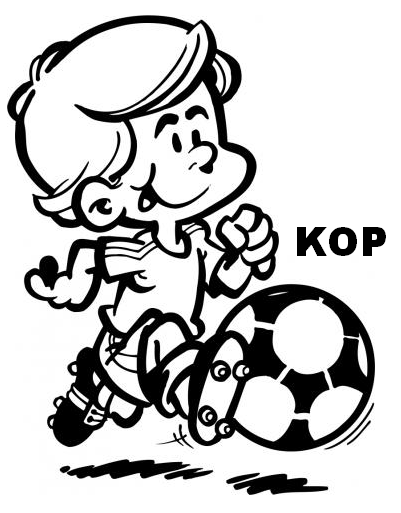 2. Vyznač kořen slov. Doplň další příbuzná slova.školit, školení, poškolák ________________________________________letec, letuška, letět ___________________________________________listovat, prolistovat, listy _______________________________________kniha, knižní, knihovník ________________________________________město, náměstí, městský __________________________VÝNOUTZÁATODACÍVYANÁPŘEANECAČKAÁČPODNUTÍ